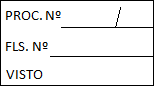 ANEXO IV(FORA DO ENVELOPE)MODELO DE DECLARAÇÃO DE ATENDIMENTO AOS REQUISITOS DE HABILITAÇÃO E INEXISTENCIA DE FATOS IMPEDITIVOSRef.: PREGÃO PRESENCIAL nº 012/2023 – PMA____________________________________________________, (razão social da empresa)com sede na_________________________________, inscrita no CNPJ nº _____________________, vem, por intermédio de seu representante legal o (a) Sr(a) _________________________________, portador (a) da Carteira de identidade nº _______________ e do CPF nº __________________, em atenção ao disposto no art. 4º, VII, da Lei Federal nº 10.520/02, declarar que cumpre plenamente os requisitos exigidos para habilitação na Licitação modalidade Pregão Presencial em epigrafe.	Sob as penalidades cabíveis:Declaro que não possuímos dirigentes, gerentes, sócios ou componentes do quadro técnico que sejam servidores da Administração Direta ou Indireta do Município, ou que o tenham sido nos últimos 180 (cento e oitenta) dias anteriores à data desta licitação, nos termos do inciso III do artigo 9º da Lei Federal nº 8.666/93.Declaro que não possuímos dirigentes, gerentes, sócios ou componentes do quadro técnico que tenha relação de parentesco, em linha, reta, colateral, ou por afinidade, até o terceiro grau, com servidores ou agentes políticos envolvidos no processo licitatório.Declaro, ainda, que não está impedida de participar de licitações e de contratar com a Administração Pública em razão de penalidades, nem de fatos impeditivos de sua habilitação......................................................................................................(data).....................................................................................................(representante legal)Observação: A declaração em epigrafe deverá ser apresentada em papel timbrado da licitante ou com carimbo e estar assinada pelo representante legal da empresa.